РОССИЙСКАЯ ФЕДЕРАЦИЯУПРАВЛЕНИЕ ОБРАЗОВАНИЯ, СПОРТА, ФИЗИЧЕСКОЙ КУЛЬТУРЫ АДМИНИСТРАЦИИ ГОРОДА ОРЛАМУНИЦИПАЛЬНОЕ БЮДЖЕТНОЕ ОБЩЕОБРАЗОВАТЕЛЬНОЕ УЧРЕЖДЕНИЕ-ШКОЛА №35 имени А.Г. ПЕРЕЛЫГИНА  ГОРОДА ОРЛА. Орел, ул. Абрамова и Соколова,д.76 тел.54-48-35ПРИКАЗОт 04.09.2023 г.                                                                                              № 70/11-дО создании волонтерского отряда «Открытое сердце»В целях развития волонтерского движения в Муниципальном бюджетном общеобразовательном учреждении – школе №35 имени А.Г. Перелыгина города Орла, формировании позитивных установок обучающихся на добровольческую деятельность, воспитании здорового образа жизни и профилактики вредных привычек  ПРИКАЗЫВАЮ:Создать в МБОУ – школе №35 г. Орла волонтерский отряд «Открытое сердце».Утвердить положение, регламентирующее организацию деятельности волонтерского отряда.Назначить куратором волонтерского отряда советника директора по воспитанию и взаимодействию с детскими общественными объединениями Духину О.А.Утвердить план работы волонтерского отряда на 2023 – 2024 уч.год.Контроль за исполнением приказа возложить на заместителя директора по ВР Н.В. Калашникову.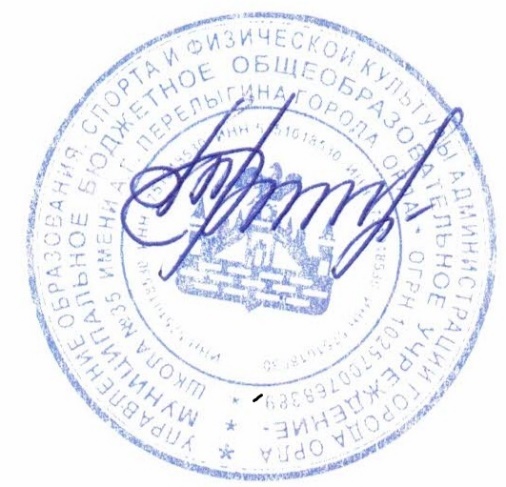 Директор школы                             	 М.А. РомановаС приказом ознакомлены:О.А. ДухинаН.В. Калашникова